Aanvraagformulier subsidies lokale besturen – project bronophaling asbestcementAanvraagformulier subsidies lokale besturen – project bronophaling asbestcementAanvraagformulier subsidies lokale besturen – project bronophaling asbestcementAanvraagformulier subsidies lokale besturen – project bronophaling asbestcementAanvraagformulier subsidies lokale besturen – project bronophaling asbestcementAanvraagformulier subsidies lokale besturen – project bronophaling asbestcementAanvraagformulier subsidies lokale besturen – project bronophaling asbestcementAanvraagformulier subsidies lokale besturen – project bronophaling asbestcementAanvraagformulier subsidies lokale besturen – project bronophaling asbestcementAanvraagformulier subsidies lokale besturen – project bronophaling asbestcementAanvraagformulier subsidies lokale besturen – project bronophaling asbestcement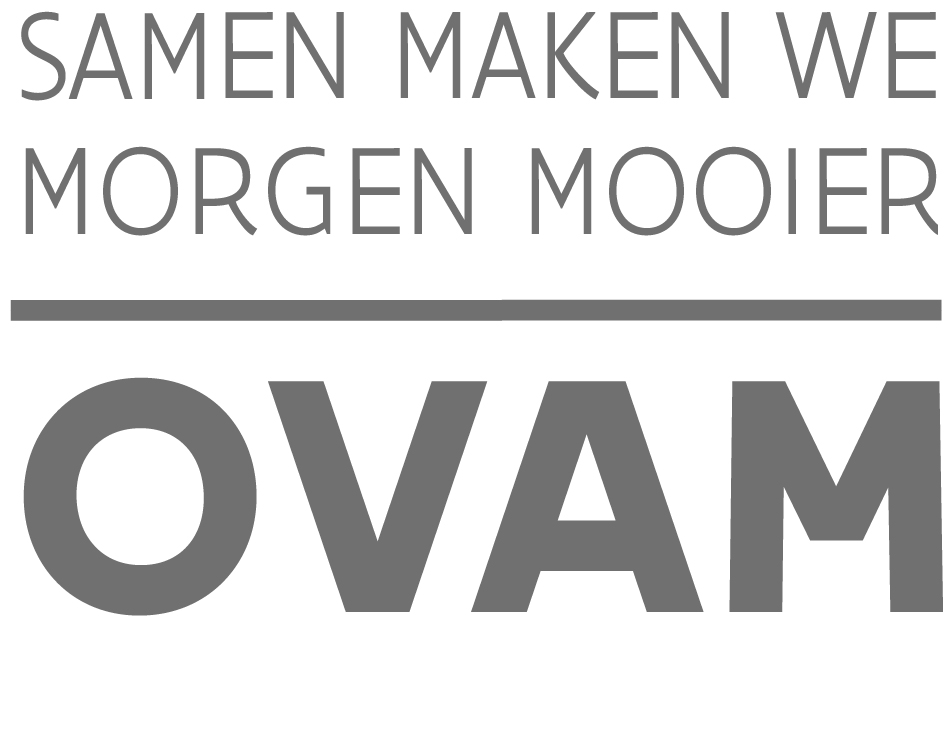 ////////////////////////////////////////////////////////////////////////////////////////////////////////////////////////////////////////////////////////////////////////////////////////////////////////////////////////////////////////////////////////////////////////////////////////////////////////////////////////////////////////////////////////////////////////////////////////////////////////////////////////////////////////////////////////////////////////////////////////////////////////////////////////////////////////////////////////////////////////////////////////////////////////////////////////////////////////////////////////////////////////////////////////////////////////////////////////////////////////////////////////////////////////////////////////////////////////////////////////////////////////////////////////////////////////////////////////////////////////////////////////////////////////////////////////////////////////////////////////////////////////////////////////////////////////////////////////////////////////////////////////////////////////////////////////////////////////////////////////////////////////////////////////////////////////////////////////////////////////////////////////////////////////////////////////////////////////////////////////////////////////////////////////////////////////////////////////////////////////////////////////////////////////////////////////////////////////////////////////////////////////////////////////////////////////////////////////////////////////////////////////////////////////////////////////////////////////////////////////////////////////////////////////////////////////////////////////////////////////////////////////////////////////////////////////////////////////////////////////////////////////////////////////////////////////////////////////////////////////////////////////////////////////////////////////////Openbare Vlaamse AfvalstoffenmaatschappijAfdeling Afvalstoffen- en MaterialenbeheerTeam AsbestafbouwStationsstraat 110, 2800 MECHELENT 015 284 284 – asbest@ovam.bewww.asbestinfo.be Openbare Vlaamse AfvalstoffenmaatschappijAfdeling Afvalstoffen- en MaterialenbeheerTeam AsbestafbouwStationsstraat 110, 2800 MECHELENT 015 284 284 – asbest@ovam.bewww.asbestinfo.be Openbare Vlaamse AfvalstoffenmaatschappijAfdeling Afvalstoffen- en MaterialenbeheerTeam AsbestafbouwStationsstraat 110, 2800 MECHELENT 015 284 284 – asbest@ovam.bewww.asbestinfo.be Openbare Vlaamse AfvalstoffenmaatschappijAfdeling Afvalstoffen- en MaterialenbeheerTeam AsbestafbouwStationsstraat 110, 2800 MECHELENT 015 284 284 – asbest@ovam.bewww.asbestinfo.be Openbare Vlaamse AfvalstoffenmaatschappijAfdeling Afvalstoffen- en MaterialenbeheerTeam AsbestafbouwStationsstraat 110, 2800 MECHELENT 015 284 284 – asbest@ovam.bewww.asbestinfo.be Openbare Vlaamse AfvalstoffenmaatschappijAfdeling Afvalstoffen- en MaterialenbeheerTeam AsbestafbouwStationsstraat 110, 2800 MECHELENT 015 284 284 – asbest@ovam.bewww.asbestinfo.be Openbare Vlaamse AfvalstoffenmaatschappijAfdeling Afvalstoffen- en MaterialenbeheerTeam AsbestafbouwStationsstraat 110, 2800 MECHELENT 015 284 284 – asbest@ovam.bewww.asbestinfo.be Openbare Vlaamse AfvalstoffenmaatschappijAfdeling Afvalstoffen- en MaterialenbeheerTeam AsbestafbouwStationsstraat 110, 2800 MECHELENT 015 284 284 – asbest@ovam.bewww.asbestinfo.be Openbare Vlaamse AfvalstoffenmaatschappijAfdeling Afvalstoffen- en MaterialenbeheerTeam AsbestafbouwStationsstraat 110, 2800 MECHELENT 015 284 284 – asbest@ovam.bewww.asbestinfo.be Openbare Vlaamse AfvalstoffenmaatschappijAfdeling Afvalstoffen- en MaterialenbeheerTeam AsbestafbouwStationsstraat 110, 2800 MECHELENT 015 284 284 – asbest@ovam.bewww.asbestinfo.be In te vullen door de OVAMIn te vullen door de OVAMOpenbare Vlaamse AfvalstoffenmaatschappijAfdeling Afvalstoffen- en MaterialenbeheerTeam AsbestafbouwStationsstraat 110, 2800 MECHELENT 015 284 284 – asbest@ovam.bewww.asbestinfo.be Openbare Vlaamse AfvalstoffenmaatschappijAfdeling Afvalstoffen- en MaterialenbeheerTeam AsbestafbouwStationsstraat 110, 2800 MECHELENT 015 284 284 – asbest@ovam.bewww.asbestinfo.be Openbare Vlaamse AfvalstoffenmaatschappijAfdeling Afvalstoffen- en MaterialenbeheerTeam AsbestafbouwStationsstraat 110, 2800 MECHELENT 015 284 284 – asbest@ovam.bewww.asbestinfo.be Openbare Vlaamse AfvalstoffenmaatschappijAfdeling Afvalstoffen- en MaterialenbeheerTeam AsbestafbouwStationsstraat 110, 2800 MECHELENT 015 284 284 – asbest@ovam.bewww.asbestinfo.be Openbare Vlaamse AfvalstoffenmaatschappijAfdeling Afvalstoffen- en MaterialenbeheerTeam AsbestafbouwStationsstraat 110, 2800 MECHELENT 015 284 284 – asbest@ovam.bewww.asbestinfo.be Openbare Vlaamse AfvalstoffenmaatschappijAfdeling Afvalstoffen- en MaterialenbeheerTeam AsbestafbouwStationsstraat 110, 2800 MECHELENT 015 284 284 – asbest@ovam.bewww.asbestinfo.be Openbare Vlaamse AfvalstoffenmaatschappijAfdeling Afvalstoffen- en MaterialenbeheerTeam AsbestafbouwStationsstraat 110, 2800 MECHELENT 015 284 284 – asbest@ovam.bewww.asbestinfo.be Openbare Vlaamse AfvalstoffenmaatschappijAfdeling Afvalstoffen- en MaterialenbeheerTeam AsbestafbouwStationsstraat 110, 2800 MECHELENT 015 284 284 – asbest@ovam.bewww.asbestinfo.be Openbare Vlaamse AfvalstoffenmaatschappijAfdeling Afvalstoffen- en MaterialenbeheerTeam AsbestafbouwStationsstraat 110, 2800 MECHELENT 015 284 284 – asbest@ovam.bewww.asbestinfo.be Openbare Vlaamse AfvalstoffenmaatschappijAfdeling Afvalstoffen- en MaterialenbeheerTeam AsbestafbouwStationsstraat 110, 2800 MECHELENT 015 284 284 – asbest@ovam.bewww.asbestinfo.be Openbare Vlaamse AfvalstoffenmaatschappijAfdeling Afvalstoffen- en MaterialenbeheerTeam AsbestafbouwStationsstraat 110, 2800 MECHELENT 015 284 284 – asbest@ovam.bewww.asbestinfo.be Openbare Vlaamse AfvalstoffenmaatschappijAfdeling Afvalstoffen- en MaterialenbeheerTeam AsbestafbouwStationsstraat 110, 2800 MECHELENT 015 284 284 – asbest@ovam.bewww.asbestinfo.be Openbare Vlaamse AfvalstoffenmaatschappijAfdeling Afvalstoffen- en MaterialenbeheerTeam AsbestafbouwStationsstraat 110, 2800 MECHELENT 015 284 284 – asbest@ovam.bewww.asbestinfo.be Openbare Vlaamse AfvalstoffenmaatschappijAfdeling Afvalstoffen- en MaterialenbeheerTeam AsbestafbouwStationsstraat 110, 2800 MECHELENT 015 284 284 – asbest@ovam.bewww.asbestinfo.be Openbare Vlaamse AfvalstoffenmaatschappijAfdeling Afvalstoffen- en MaterialenbeheerTeam AsbestafbouwStationsstraat 110, 2800 MECHELENT 015 284 284 – asbest@ovam.bewww.asbestinfo.be Openbare Vlaamse AfvalstoffenmaatschappijAfdeling Afvalstoffen- en MaterialenbeheerTeam AsbestafbouwStationsstraat 110, 2800 MECHELENT 015 284 284 – asbest@ovam.bewww.asbestinfo.be Openbare Vlaamse AfvalstoffenmaatschappijAfdeling Afvalstoffen- en MaterialenbeheerTeam AsbestafbouwStationsstraat 110, 2800 MECHELENT 015 284 284 – asbest@ovam.bewww.asbestinfo.be Openbare Vlaamse AfvalstoffenmaatschappijAfdeling Afvalstoffen- en MaterialenbeheerTeam AsbestafbouwStationsstraat 110, 2800 MECHELENT 015 284 284 – asbest@ovam.bewww.asbestinfo.be Openbare Vlaamse AfvalstoffenmaatschappijAfdeling Afvalstoffen- en MaterialenbeheerTeam AsbestafbouwStationsstraat 110, 2800 MECHELENT 015 284 284 – asbest@ovam.bewww.asbestinfo.be Openbare Vlaamse AfvalstoffenmaatschappijAfdeling Afvalstoffen- en MaterialenbeheerTeam AsbestafbouwStationsstraat 110, 2800 MECHELENT 015 284 284 – asbest@ovam.bewww.asbestinfo.be Waarvoor dient dit formulier?Dit formulier gebruikt u om uw subsidieaanvraag in te dienen voor een lokaal asbestproject voor de bronophaling van asbestcementen buitenschil van gebouwen in eigendom van particulieren of lokale besturen en van gebouwen die lokaal erkende jeugdverenigingen huisvesten. Aanvraagformulier enkel te gebruiken voor de subsidie vermeld onder art. 33 van het ministerieel besluit van 15 maart 2023 tot vaststelling van nadere regels voor de subsidiëring van lokale besturen voor het afval-en materialenbeheer, hier verder het subsidiebesluit Lokale Besturen genoemd. Stuur dit aanvraagformulier met bijlagen per mail naar asbestprojecten@ovam.beHoe wordt uw projectvoorstel behandeld?De OVAM zal de volledigheid van uw dossier beoordelen. Eenmaal volledig en bij voldoende beschikbaar budget, zal de bevoegde minister voor projecten met projectwaarde boven 144.000 euro een beslissing nemen over de toekenning van de subsidie. Bij een projectwaarde onder de 144.000 euro kan de Administrateur-Generaal van de OVAM beslissen om een subsidie toe te kennen of te weigeren. De OVAM kan u altijd vragen om meer informatie over het project te geven.Waarvoor dient dit formulier?Dit formulier gebruikt u om uw subsidieaanvraag in te dienen voor een lokaal asbestproject voor de bronophaling van asbestcementen buitenschil van gebouwen in eigendom van particulieren of lokale besturen en van gebouwen die lokaal erkende jeugdverenigingen huisvesten. Aanvraagformulier enkel te gebruiken voor de subsidie vermeld onder art. 33 van het ministerieel besluit van 15 maart 2023 tot vaststelling van nadere regels voor de subsidiëring van lokale besturen voor het afval-en materialenbeheer, hier verder het subsidiebesluit Lokale Besturen genoemd. Stuur dit aanvraagformulier met bijlagen per mail naar asbestprojecten@ovam.beHoe wordt uw projectvoorstel behandeld?De OVAM zal de volledigheid van uw dossier beoordelen. Eenmaal volledig en bij voldoende beschikbaar budget, zal de bevoegde minister voor projecten met projectwaarde boven 144.000 euro een beslissing nemen over de toekenning van de subsidie. Bij een projectwaarde onder de 144.000 euro kan de Administrateur-Generaal van de OVAM beslissen om een subsidie toe te kennen of te weigeren. De OVAM kan u altijd vragen om meer informatie over het project te geven.Waarvoor dient dit formulier?Dit formulier gebruikt u om uw subsidieaanvraag in te dienen voor een lokaal asbestproject voor de bronophaling van asbestcementen buitenschil van gebouwen in eigendom van particulieren of lokale besturen en van gebouwen die lokaal erkende jeugdverenigingen huisvesten. Aanvraagformulier enkel te gebruiken voor de subsidie vermeld onder art. 33 van het ministerieel besluit van 15 maart 2023 tot vaststelling van nadere regels voor de subsidiëring van lokale besturen voor het afval-en materialenbeheer, hier verder het subsidiebesluit Lokale Besturen genoemd. Stuur dit aanvraagformulier met bijlagen per mail naar asbestprojecten@ovam.beHoe wordt uw projectvoorstel behandeld?De OVAM zal de volledigheid van uw dossier beoordelen. Eenmaal volledig en bij voldoende beschikbaar budget, zal de bevoegde minister voor projecten met projectwaarde boven 144.000 euro een beslissing nemen over de toekenning van de subsidie. Bij een projectwaarde onder de 144.000 euro kan de Administrateur-Generaal van de OVAM beslissen om een subsidie toe te kennen of te weigeren. De OVAM kan u altijd vragen om meer informatie over het project te geven.Waarvoor dient dit formulier?Dit formulier gebruikt u om uw subsidieaanvraag in te dienen voor een lokaal asbestproject voor de bronophaling van asbestcementen buitenschil van gebouwen in eigendom van particulieren of lokale besturen en van gebouwen die lokaal erkende jeugdverenigingen huisvesten. Aanvraagformulier enkel te gebruiken voor de subsidie vermeld onder art. 33 van het ministerieel besluit van 15 maart 2023 tot vaststelling van nadere regels voor de subsidiëring van lokale besturen voor het afval-en materialenbeheer, hier verder het subsidiebesluit Lokale Besturen genoemd. Stuur dit aanvraagformulier met bijlagen per mail naar asbestprojecten@ovam.beHoe wordt uw projectvoorstel behandeld?De OVAM zal de volledigheid van uw dossier beoordelen. Eenmaal volledig en bij voldoende beschikbaar budget, zal de bevoegde minister voor projecten met projectwaarde boven 144.000 euro een beslissing nemen over de toekenning van de subsidie. Bij een projectwaarde onder de 144.000 euro kan de Administrateur-Generaal van de OVAM beslissen om een subsidie toe te kennen of te weigeren. De OVAM kan u altijd vragen om meer informatie over het project te geven.Waarvoor dient dit formulier?Dit formulier gebruikt u om uw subsidieaanvraag in te dienen voor een lokaal asbestproject voor de bronophaling van asbestcementen buitenschil van gebouwen in eigendom van particulieren of lokale besturen en van gebouwen die lokaal erkende jeugdverenigingen huisvesten. Aanvraagformulier enkel te gebruiken voor de subsidie vermeld onder art. 33 van het ministerieel besluit van 15 maart 2023 tot vaststelling van nadere regels voor de subsidiëring van lokale besturen voor het afval-en materialenbeheer, hier verder het subsidiebesluit Lokale Besturen genoemd. Stuur dit aanvraagformulier met bijlagen per mail naar asbestprojecten@ovam.beHoe wordt uw projectvoorstel behandeld?De OVAM zal de volledigheid van uw dossier beoordelen. Eenmaal volledig en bij voldoende beschikbaar budget, zal de bevoegde minister voor projecten met projectwaarde boven 144.000 euro een beslissing nemen over de toekenning van de subsidie. Bij een projectwaarde onder de 144.000 euro kan de Administrateur-Generaal van de OVAM beslissen om een subsidie toe te kennen of te weigeren. De OVAM kan u altijd vragen om meer informatie over het project te geven.Waarvoor dient dit formulier?Dit formulier gebruikt u om uw subsidieaanvraag in te dienen voor een lokaal asbestproject voor de bronophaling van asbestcementen buitenschil van gebouwen in eigendom van particulieren of lokale besturen en van gebouwen die lokaal erkende jeugdverenigingen huisvesten. Aanvraagformulier enkel te gebruiken voor de subsidie vermeld onder art. 33 van het ministerieel besluit van 15 maart 2023 tot vaststelling van nadere regels voor de subsidiëring van lokale besturen voor het afval-en materialenbeheer, hier verder het subsidiebesluit Lokale Besturen genoemd. Stuur dit aanvraagformulier met bijlagen per mail naar asbestprojecten@ovam.beHoe wordt uw projectvoorstel behandeld?De OVAM zal de volledigheid van uw dossier beoordelen. Eenmaal volledig en bij voldoende beschikbaar budget, zal de bevoegde minister voor projecten met projectwaarde boven 144.000 euro een beslissing nemen over de toekenning van de subsidie. Bij een projectwaarde onder de 144.000 euro kan de Administrateur-Generaal van de OVAM beslissen om een subsidie toe te kennen of te weigeren. De OVAM kan u altijd vragen om meer informatie over het project te geven.Waarvoor dient dit formulier?Dit formulier gebruikt u om uw subsidieaanvraag in te dienen voor een lokaal asbestproject voor de bronophaling van asbestcementen buitenschil van gebouwen in eigendom van particulieren of lokale besturen en van gebouwen die lokaal erkende jeugdverenigingen huisvesten. Aanvraagformulier enkel te gebruiken voor de subsidie vermeld onder art. 33 van het ministerieel besluit van 15 maart 2023 tot vaststelling van nadere regels voor de subsidiëring van lokale besturen voor het afval-en materialenbeheer, hier verder het subsidiebesluit Lokale Besturen genoemd. Stuur dit aanvraagformulier met bijlagen per mail naar asbestprojecten@ovam.beHoe wordt uw projectvoorstel behandeld?De OVAM zal de volledigheid van uw dossier beoordelen. Eenmaal volledig en bij voldoende beschikbaar budget, zal de bevoegde minister voor projecten met projectwaarde boven 144.000 euro een beslissing nemen over de toekenning van de subsidie. Bij een projectwaarde onder de 144.000 euro kan de Administrateur-Generaal van de OVAM beslissen om een subsidie toe te kennen of te weigeren. De OVAM kan u altijd vragen om meer informatie over het project te geven.Waarvoor dient dit formulier?Dit formulier gebruikt u om uw subsidieaanvraag in te dienen voor een lokaal asbestproject voor de bronophaling van asbestcementen buitenschil van gebouwen in eigendom van particulieren of lokale besturen en van gebouwen die lokaal erkende jeugdverenigingen huisvesten. Aanvraagformulier enkel te gebruiken voor de subsidie vermeld onder art. 33 van het ministerieel besluit van 15 maart 2023 tot vaststelling van nadere regels voor de subsidiëring van lokale besturen voor het afval-en materialenbeheer, hier verder het subsidiebesluit Lokale Besturen genoemd. Stuur dit aanvraagformulier met bijlagen per mail naar asbestprojecten@ovam.beHoe wordt uw projectvoorstel behandeld?De OVAM zal de volledigheid van uw dossier beoordelen. Eenmaal volledig en bij voldoende beschikbaar budget, zal de bevoegde minister voor projecten met projectwaarde boven 144.000 euro een beslissing nemen over de toekenning van de subsidie. Bij een projectwaarde onder de 144.000 euro kan de Administrateur-Generaal van de OVAM beslissen om een subsidie toe te kennen of te weigeren. De OVAM kan u altijd vragen om meer informatie over het project te geven.Waarvoor dient dit formulier?Dit formulier gebruikt u om uw subsidieaanvraag in te dienen voor een lokaal asbestproject voor de bronophaling van asbestcementen buitenschil van gebouwen in eigendom van particulieren of lokale besturen en van gebouwen die lokaal erkende jeugdverenigingen huisvesten. Aanvraagformulier enkel te gebruiken voor de subsidie vermeld onder art. 33 van het ministerieel besluit van 15 maart 2023 tot vaststelling van nadere regels voor de subsidiëring van lokale besturen voor het afval-en materialenbeheer, hier verder het subsidiebesluit Lokale Besturen genoemd. Stuur dit aanvraagformulier met bijlagen per mail naar asbestprojecten@ovam.beHoe wordt uw projectvoorstel behandeld?De OVAM zal de volledigheid van uw dossier beoordelen. Eenmaal volledig en bij voldoende beschikbaar budget, zal de bevoegde minister voor projecten met projectwaarde boven 144.000 euro een beslissing nemen over de toekenning van de subsidie. Bij een projectwaarde onder de 144.000 euro kan de Administrateur-Generaal van de OVAM beslissen om een subsidie toe te kennen of te weigeren. De OVAM kan u altijd vragen om meer informatie over het project te geven.Waarvoor dient dit formulier?Dit formulier gebruikt u om uw subsidieaanvraag in te dienen voor een lokaal asbestproject voor de bronophaling van asbestcementen buitenschil van gebouwen in eigendom van particulieren of lokale besturen en van gebouwen die lokaal erkende jeugdverenigingen huisvesten. Aanvraagformulier enkel te gebruiken voor de subsidie vermeld onder art. 33 van het ministerieel besluit van 15 maart 2023 tot vaststelling van nadere regels voor de subsidiëring van lokale besturen voor het afval-en materialenbeheer, hier verder het subsidiebesluit Lokale Besturen genoemd. Stuur dit aanvraagformulier met bijlagen per mail naar asbestprojecten@ovam.beHoe wordt uw projectvoorstel behandeld?De OVAM zal de volledigheid van uw dossier beoordelen. Eenmaal volledig en bij voldoende beschikbaar budget, zal de bevoegde minister voor projecten met projectwaarde boven 144.000 euro een beslissing nemen over de toekenning van de subsidie. Bij een projectwaarde onder de 144.000 euro kan de Administrateur-Generaal van de OVAM beslissen om een subsidie toe te kennen of te weigeren. De OVAM kan u altijd vragen om meer informatie over het project te geven.Waarvoor dient dit formulier?Dit formulier gebruikt u om uw subsidieaanvraag in te dienen voor een lokaal asbestproject voor de bronophaling van asbestcementen buitenschil van gebouwen in eigendom van particulieren of lokale besturen en van gebouwen die lokaal erkende jeugdverenigingen huisvesten. Aanvraagformulier enkel te gebruiken voor de subsidie vermeld onder art. 33 van het ministerieel besluit van 15 maart 2023 tot vaststelling van nadere regels voor de subsidiëring van lokale besturen voor het afval-en materialenbeheer, hier verder het subsidiebesluit Lokale Besturen genoemd. Stuur dit aanvraagformulier met bijlagen per mail naar asbestprojecten@ovam.beHoe wordt uw projectvoorstel behandeld?De OVAM zal de volledigheid van uw dossier beoordelen. Eenmaal volledig en bij voldoende beschikbaar budget, zal de bevoegde minister voor projecten met projectwaarde boven 144.000 euro een beslissing nemen over de toekenning van de subsidie. Bij een projectwaarde onder de 144.000 euro kan de Administrateur-Generaal van de OVAM beslissen om een subsidie toe te kennen of te weigeren. De OVAM kan u altijd vragen om meer informatie over het project te geven.Waarvoor dient dit formulier?Dit formulier gebruikt u om uw subsidieaanvraag in te dienen voor een lokaal asbestproject voor de bronophaling van asbestcementen buitenschil van gebouwen in eigendom van particulieren of lokale besturen en van gebouwen die lokaal erkende jeugdverenigingen huisvesten. Aanvraagformulier enkel te gebruiken voor de subsidie vermeld onder art. 33 van het ministerieel besluit van 15 maart 2023 tot vaststelling van nadere regels voor de subsidiëring van lokale besturen voor het afval-en materialenbeheer, hier verder het subsidiebesluit Lokale Besturen genoemd. Stuur dit aanvraagformulier met bijlagen per mail naar asbestprojecten@ovam.beHoe wordt uw projectvoorstel behandeld?De OVAM zal de volledigheid van uw dossier beoordelen. Eenmaal volledig en bij voldoende beschikbaar budget, zal de bevoegde minister voor projecten met projectwaarde boven 144.000 euro een beslissing nemen over de toekenning van de subsidie. Bij een projectwaarde onder de 144.000 euro kan de Administrateur-Generaal van de OVAM beslissen om een subsidie toe te kennen of te weigeren. De OVAM kan u altijd vragen om meer informatie over het project te geven.Gegevens van de aanvragerGegevens van de aanvragerGegevens van de aanvragerGegevens van de aanvragerGegevens van de aanvragerGegevens van de aanvragerGegevens van de aanvragerGegevens van de aanvragerGegevens van de aanvragerGegevens van de aanvragerGegevens van de aanvragerGegevens van de aanvrager1Vul hieronder de gegevens van de aanvrager in.Enkel lokale besturen komen in aanmerking voor deze subsidiëring. Onder lokaal bestuur wordt verstaan: een gemeente, een gemeentebedrijf, een intergemeentelijk samenwerkingsverband, een provincie, een provinciebedrijf of een vereniging van gemeenten.Vul hieronder de gegevens van de aanvrager in.Enkel lokale besturen komen in aanmerking voor deze subsidiëring. Onder lokaal bestuur wordt verstaan: een gemeente, een gemeentebedrijf, een intergemeentelijk samenwerkingsverband, een provincie, een provinciebedrijf of een vereniging van gemeenten.Vul hieronder de gegevens van de aanvrager in.Enkel lokale besturen komen in aanmerking voor deze subsidiëring. Onder lokaal bestuur wordt verstaan: een gemeente, een gemeentebedrijf, een intergemeentelijk samenwerkingsverband, een provincie, een provinciebedrijf of een vereniging van gemeenten.Vul hieronder de gegevens van de aanvrager in.Enkel lokale besturen komen in aanmerking voor deze subsidiëring. Onder lokaal bestuur wordt verstaan: een gemeente, een gemeentebedrijf, een intergemeentelijk samenwerkingsverband, een provincie, een provinciebedrijf of een vereniging van gemeenten.Vul hieronder de gegevens van de aanvrager in.Enkel lokale besturen komen in aanmerking voor deze subsidiëring. Onder lokaal bestuur wordt verstaan: een gemeente, een gemeentebedrijf, een intergemeentelijk samenwerkingsverband, een provincie, een provinciebedrijf of een vereniging van gemeenten.Vul hieronder de gegevens van de aanvrager in.Enkel lokale besturen komen in aanmerking voor deze subsidiëring. Onder lokaal bestuur wordt verstaan: een gemeente, een gemeentebedrijf, een intergemeentelijk samenwerkingsverband, een provincie, een provinciebedrijf of een vereniging van gemeenten.Vul hieronder de gegevens van de aanvrager in.Enkel lokale besturen komen in aanmerking voor deze subsidiëring. Onder lokaal bestuur wordt verstaan: een gemeente, een gemeentebedrijf, een intergemeentelijk samenwerkingsverband, een provincie, een provinciebedrijf of een vereniging van gemeenten.Vul hieronder de gegevens van de aanvrager in.Enkel lokale besturen komen in aanmerking voor deze subsidiëring. Onder lokaal bestuur wordt verstaan: een gemeente, een gemeentebedrijf, een intergemeentelijk samenwerkingsverband, een provincie, een provinciebedrijf of een vereniging van gemeenten.Vul hieronder de gegevens van de aanvrager in.Enkel lokale besturen komen in aanmerking voor deze subsidiëring. Onder lokaal bestuur wordt verstaan: een gemeente, een gemeentebedrijf, een intergemeentelijk samenwerkingsverband, een provincie, een provinciebedrijf of een vereniging van gemeenten.Vul hieronder de gegevens van de aanvrager in.Enkel lokale besturen komen in aanmerking voor deze subsidiëring. Onder lokaal bestuur wordt verstaan: een gemeente, een gemeentebedrijf, een intergemeentelijk samenwerkingsverband, een provincie, een provinciebedrijf of een vereniging van gemeenten.Vul hieronder de gegevens van de aanvrager in.Enkel lokale besturen komen in aanmerking voor deze subsidiëring. Onder lokaal bestuur wordt verstaan: een gemeente, een gemeentebedrijf, een intergemeentelijk samenwerkingsverband, een provincie, een provinciebedrijf of een vereniging van gemeenten.Vul hieronder de gegevens van de aanvrager in.Enkel lokale besturen komen in aanmerking voor deze subsidiëring. Onder lokaal bestuur wordt verstaan: een gemeente, een gemeentebedrijf, een intergemeentelijk samenwerkingsverband, een provincie, een provinciebedrijf of een vereniging van gemeenten.lokaal bestuurnaam contactpersoonfunctieafdeling of dienststraat en nummerpostnummer en gemeentetelefoonnummere-mailadresIBAN*BIC**Het rekeningnummer dat hier opgegeven wordt is tevens het rekeningnummer waarop de subsidie uitbetaald zal worden.*Het rekeningnummer dat hier opgegeven wordt is tevens het rekeningnummer waarop de subsidie uitbetaald zal worden.*Het rekeningnummer dat hier opgegeven wordt is tevens het rekeningnummer waarop de subsidie uitbetaald zal worden.*Het rekeningnummer dat hier opgegeven wordt is tevens het rekeningnummer waarop de subsidie uitbetaald zal worden.*Het rekeningnummer dat hier opgegeven wordt is tevens het rekeningnummer waarop de subsidie uitbetaald zal worden.*Het rekeningnummer dat hier opgegeven wordt is tevens het rekeningnummer waarop de subsidie uitbetaald zal worden.*Het rekeningnummer dat hier opgegeven wordt is tevens het rekeningnummer waarop de subsidie uitbetaald zal worden.*Het rekeningnummer dat hier opgegeven wordt is tevens het rekeningnummer waarop de subsidie uitbetaald zal worden.*Het rekeningnummer dat hier opgegeven wordt is tevens het rekeningnummer waarop de subsidie uitbetaald zal worden.*Het rekeningnummer dat hier opgegeven wordt is tevens het rekeningnummer waarop de subsidie uitbetaald zal worden.*Het rekeningnummer dat hier opgegeven wordt is tevens het rekeningnummer waarop de subsidie uitbetaald zal worden.*Het rekeningnummer dat hier opgegeven wordt is tevens het rekeningnummer waarop de subsidie uitbetaald zal worden.Gegevens van het projectGegevens van het projectGegevens van het projectGegevens van het projectTitel van het projectTitel van het projectTitel van het projectTitel van het project2Vermeld hieronder de titel van het projectVermeld hieronder de titel van het projectVermeld hieronder de titel van het projectVermeld hieronder de titel van het projectOmschrijving van het projectOmschrijving van het projectOmschrijving van het projectOmschrijving van het project3Beschrijf het project.Omschrijf het lokale asbestproject voor bronophaling van asbestcementen buitenschil van gebouwen en de lokale doelstellingen. Vermeld hierbij in het bijzonder:a. het meest recent aantal inwoners per deelnemende gemeente in het projectgebiedb. het aantal deelnemers aan het vorige bronophalingsproject van de afgelopen drie jaar voor de deelnemende gemeente(n) aan dit nieuwe projectc. of het project bijzondere aandacht schenkt aan specifieke doelgroepen 
d. de communicatiestrategie. De subsidieaanvrager informeert de burgers regelmatig over veilig omgaan met asbest en voorziet zowel lokaal als bovenlokaal een webpagina over het lokale asbestproject met link naar de webpagina van de OVAM over asbest. In communicatie over het project maakt de subsidieaanvrager ook telkens de brug naar het asbestinventarisattest dat iedere eigenaar van een gebouw tot 2001 tegen 2032 op zak moet hebben.  
Voor afvalintercommunales: we stellen vast dat, naast publicatie in het magazine van de afvalintercommunale, een vermelding van de projecten in de gemeentelijke magazines voor een sterke stijging in het aantal aanvragen van deze gemeente zorgt. e. een overzicht van de financiële doorkijk van het project, zowel voor de inkomsten als de uitgaven (inclusief inschatting van de besteding van de projectcoördinatievergoeding). Vermeld het bedrag van de vergoeding dat aan de burger gevraagd zal worden. Het subsidiebedrag zelf voor het project wordt conform het Subsidiebesluit Lokale Besturen voor alle subsidieaanvragers evenredig bepaald volgens een rekentool die het inwonersaantal in het projectgebied als basis neemt.  
f. de procesflow van aanmelding tot veilige asbestinzameling tot verdere verwerking, zoals vermeld in artikel 38 van het Subsidiebesluit Lokale Besturen. Dit zowel voor golfplatenzakken, kuubzakken als containers. 
Noot: Om in aanmerking te komen voor de subsidie moet uit de beschrijving van de procesflow duidelijk zijn hoe het project zal inzetten op veilige ontmanteling, inzameling, transport en verwerking van asbestcement. Het ‘Subsidiebesluit lokale besturen’ bepaalt om die reden dat de aangeboden hoeveelheid en vorm van inzamelrecipiënt(en) optimaal afgestemd moet zijn op het volume en de vorm van het asbestcement. Ook al ligt de focus van het project op zakken, betekent dit dat een werkwijze voor containers ook altijd nodig is. 
Beschrijf het project.Omschrijf het lokale asbestproject voor bronophaling van asbestcementen buitenschil van gebouwen en de lokale doelstellingen. Vermeld hierbij in het bijzonder:a. het meest recent aantal inwoners per deelnemende gemeente in het projectgebiedb. het aantal deelnemers aan het vorige bronophalingsproject van de afgelopen drie jaar voor de deelnemende gemeente(n) aan dit nieuwe projectc. of het project bijzondere aandacht schenkt aan specifieke doelgroepen 
d. de communicatiestrategie. De subsidieaanvrager informeert de burgers regelmatig over veilig omgaan met asbest en voorziet zowel lokaal als bovenlokaal een webpagina over het lokale asbestproject met link naar de webpagina van de OVAM over asbest. In communicatie over het project maakt de subsidieaanvrager ook telkens de brug naar het asbestinventarisattest dat iedere eigenaar van een gebouw tot 2001 tegen 2032 op zak moet hebben.  
Voor afvalintercommunales: we stellen vast dat, naast publicatie in het magazine van de afvalintercommunale, een vermelding van de projecten in de gemeentelijke magazines voor een sterke stijging in het aantal aanvragen van deze gemeente zorgt. e. een overzicht van de financiële doorkijk van het project, zowel voor de inkomsten als de uitgaven (inclusief inschatting van de besteding van de projectcoördinatievergoeding). Vermeld het bedrag van de vergoeding dat aan de burger gevraagd zal worden. Het subsidiebedrag zelf voor het project wordt conform het Subsidiebesluit Lokale Besturen voor alle subsidieaanvragers evenredig bepaald volgens een rekentool die het inwonersaantal in het projectgebied als basis neemt.  
f. de procesflow van aanmelding tot veilige asbestinzameling tot verdere verwerking, zoals vermeld in artikel 38 van het Subsidiebesluit Lokale Besturen. Dit zowel voor golfplatenzakken, kuubzakken als containers. 
Noot: Om in aanmerking te komen voor de subsidie moet uit de beschrijving van de procesflow duidelijk zijn hoe het project zal inzetten op veilige ontmanteling, inzameling, transport en verwerking van asbestcement. Het ‘Subsidiebesluit lokale besturen’ bepaalt om die reden dat de aangeboden hoeveelheid en vorm van inzamelrecipiënt(en) optimaal afgestemd moet zijn op het volume en de vorm van het asbestcement. Ook al ligt de focus van het project op zakken, betekent dit dat een werkwijze voor containers ook altijd nodig is. 
Beschrijf het project.Omschrijf het lokale asbestproject voor bronophaling van asbestcementen buitenschil van gebouwen en de lokale doelstellingen. Vermeld hierbij in het bijzonder:a. het meest recent aantal inwoners per deelnemende gemeente in het projectgebiedb. het aantal deelnemers aan het vorige bronophalingsproject van de afgelopen drie jaar voor de deelnemende gemeente(n) aan dit nieuwe projectc. of het project bijzondere aandacht schenkt aan specifieke doelgroepen 
d. de communicatiestrategie. De subsidieaanvrager informeert de burgers regelmatig over veilig omgaan met asbest en voorziet zowel lokaal als bovenlokaal een webpagina over het lokale asbestproject met link naar de webpagina van de OVAM over asbest. In communicatie over het project maakt de subsidieaanvrager ook telkens de brug naar het asbestinventarisattest dat iedere eigenaar van een gebouw tot 2001 tegen 2032 op zak moet hebben.  
Voor afvalintercommunales: we stellen vast dat, naast publicatie in het magazine van de afvalintercommunale, een vermelding van de projecten in de gemeentelijke magazines voor een sterke stijging in het aantal aanvragen van deze gemeente zorgt. e. een overzicht van de financiële doorkijk van het project, zowel voor de inkomsten als de uitgaven (inclusief inschatting van de besteding van de projectcoördinatievergoeding). Vermeld het bedrag van de vergoeding dat aan de burger gevraagd zal worden. Het subsidiebedrag zelf voor het project wordt conform het Subsidiebesluit Lokale Besturen voor alle subsidieaanvragers evenredig bepaald volgens een rekentool die het inwonersaantal in het projectgebied als basis neemt.  
f. de procesflow van aanmelding tot veilige asbestinzameling tot verdere verwerking, zoals vermeld in artikel 38 van het Subsidiebesluit Lokale Besturen. Dit zowel voor golfplatenzakken, kuubzakken als containers. 
Noot: Om in aanmerking te komen voor de subsidie moet uit de beschrijving van de procesflow duidelijk zijn hoe het project zal inzetten op veilige ontmanteling, inzameling, transport en verwerking van asbestcement. Het ‘Subsidiebesluit lokale besturen’ bepaalt om die reden dat de aangeboden hoeveelheid en vorm van inzamelrecipiënt(en) optimaal afgestemd moet zijn op het volume en de vorm van het asbestcement. Ook al ligt de focus van het project op zakken, betekent dit dat een werkwijze voor containers ook altijd nodig is. 
Beschrijf het project.Omschrijf het lokale asbestproject voor bronophaling van asbestcementen buitenschil van gebouwen en de lokale doelstellingen. Vermeld hierbij in het bijzonder:a. het meest recent aantal inwoners per deelnemende gemeente in het projectgebiedb. het aantal deelnemers aan het vorige bronophalingsproject van de afgelopen drie jaar voor de deelnemende gemeente(n) aan dit nieuwe projectc. of het project bijzondere aandacht schenkt aan specifieke doelgroepen 
d. de communicatiestrategie. De subsidieaanvrager informeert de burgers regelmatig over veilig omgaan met asbest en voorziet zowel lokaal als bovenlokaal een webpagina over het lokale asbestproject met link naar de webpagina van de OVAM over asbest. In communicatie over het project maakt de subsidieaanvrager ook telkens de brug naar het asbestinventarisattest dat iedere eigenaar van een gebouw tot 2001 tegen 2032 op zak moet hebben.  
Voor afvalintercommunales: we stellen vast dat, naast publicatie in het magazine van de afvalintercommunale, een vermelding van de projecten in de gemeentelijke magazines voor een sterke stijging in het aantal aanvragen van deze gemeente zorgt. e. een overzicht van de financiële doorkijk van het project, zowel voor de inkomsten als de uitgaven (inclusief inschatting van de besteding van de projectcoördinatievergoeding). Vermeld het bedrag van de vergoeding dat aan de burger gevraagd zal worden. Het subsidiebedrag zelf voor het project wordt conform het Subsidiebesluit Lokale Besturen voor alle subsidieaanvragers evenredig bepaald volgens een rekentool die het inwonersaantal in het projectgebied als basis neemt.  
f. de procesflow van aanmelding tot veilige asbestinzameling tot verdere verwerking, zoals vermeld in artikel 38 van het Subsidiebesluit Lokale Besturen. Dit zowel voor golfplatenzakken, kuubzakken als containers. 
Noot: Om in aanmerking te komen voor de subsidie moet uit de beschrijving van de procesflow duidelijk zijn hoe het project zal inzetten op veilige ontmanteling, inzameling, transport en verwerking van asbestcement. Het ‘Subsidiebesluit lokale besturen’ bepaalt om die reden dat de aangeboden hoeveelheid en vorm van inzamelrecipiënt(en) optimaal afgestemd moet zijn op het volume en de vorm van het asbestcement. Ook al ligt de focus van het project op zakken, betekent dit dat een werkwijze voor containers ook altijd nodig is. 
4Een goede monitoring en opvolging van zowel het aantal bereikte locaties als het projectverloop is noodzakelijk voor een succesvol project. Ook voor de OVAM is het belangrijk te kunnen rapporteren over het totale verloop van alle projecten. Om uitspraken over alle projecten heen te kunnen doen, is het nodig dat er driemaal per jaar op vooraf bepaalde data een tussentijdse rapportage met bijhorende schuldvordering volgt. 
Geef hieronder aan hoe het project opgevolgd zal worden. a. welke interne monitoring en opvolging van het project is voorzien?b. geef in bijlage een tijdslijn/tijdsoverzicht van het project weer met de beoogde startdatum, de geplande acties (bv. communicatie), de lokaal wenselijk op te leveren projectresultaten en de looptijd van het project. c. wie is (voorlopig) het aanspreekpunt voor coachingsgesprekken? Via deze gesprekken deelt de OVAM met deze vaste contactpersoon goede praktijken bij het lopende project en zoeken we gezamenlijk naar passende oplossingen wanneer doorheen het project moeilijkheden ontstaan. De lokale contactpersoon moet over voldoende tijd kunnen beschikken om het project kwaliteitsvol vorm te geven. Om die reden is er naast uitvoeringssubsidies ook een subsidieluik voor personeelsinzet voorzien. Indien de huidige capaciteit binnen het lokale bestuur ontoereikend is, wordt dan ook verwacht over te gaan tot bijkomende aanwerving om dit project kwaliteitsvol uit te voeren
Een goede monitoring en opvolging van zowel het aantal bereikte locaties als het projectverloop is noodzakelijk voor een succesvol project. Ook voor de OVAM is het belangrijk te kunnen rapporteren over het totale verloop van alle projecten. Om uitspraken over alle projecten heen te kunnen doen, is het nodig dat er driemaal per jaar op vooraf bepaalde data een tussentijdse rapportage met bijhorende schuldvordering volgt. 
Geef hieronder aan hoe het project opgevolgd zal worden. a. welke interne monitoring en opvolging van het project is voorzien?b. geef in bijlage een tijdslijn/tijdsoverzicht van het project weer met de beoogde startdatum, de geplande acties (bv. communicatie), de lokaal wenselijk op te leveren projectresultaten en de looptijd van het project. c. wie is (voorlopig) het aanspreekpunt voor coachingsgesprekken? Via deze gesprekken deelt de OVAM met deze vaste contactpersoon goede praktijken bij het lopende project en zoeken we gezamenlijk naar passende oplossingen wanneer doorheen het project moeilijkheden ontstaan. De lokale contactpersoon moet over voldoende tijd kunnen beschikken om het project kwaliteitsvol vorm te geven. Om die reden is er naast uitvoeringssubsidies ook een subsidieluik voor personeelsinzet voorzien. Indien de huidige capaciteit binnen het lokale bestuur ontoereikend is, wordt dan ook verwacht over te gaan tot bijkomende aanwerving om dit project kwaliteitsvol uit te voeren
Een goede monitoring en opvolging van zowel het aantal bereikte locaties als het projectverloop is noodzakelijk voor een succesvol project. Ook voor de OVAM is het belangrijk te kunnen rapporteren over het totale verloop van alle projecten. Om uitspraken over alle projecten heen te kunnen doen, is het nodig dat er driemaal per jaar op vooraf bepaalde data een tussentijdse rapportage met bijhorende schuldvordering volgt. 
Geef hieronder aan hoe het project opgevolgd zal worden. a. welke interne monitoring en opvolging van het project is voorzien?b. geef in bijlage een tijdslijn/tijdsoverzicht van het project weer met de beoogde startdatum, de geplande acties (bv. communicatie), de lokaal wenselijk op te leveren projectresultaten en de looptijd van het project. c. wie is (voorlopig) het aanspreekpunt voor coachingsgesprekken? Via deze gesprekken deelt de OVAM met deze vaste contactpersoon goede praktijken bij het lopende project en zoeken we gezamenlijk naar passende oplossingen wanneer doorheen het project moeilijkheden ontstaan. De lokale contactpersoon moet over voldoende tijd kunnen beschikken om het project kwaliteitsvol vorm te geven. Om die reden is er naast uitvoeringssubsidies ook een subsidieluik voor personeelsinzet voorzien. Indien de huidige capaciteit binnen het lokale bestuur ontoereikend is, wordt dan ook verwacht over te gaan tot bijkomende aanwerving om dit project kwaliteitsvol uit te voeren
Een goede monitoring en opvolging van zowel het aantal bereikte locaties als het projectverloop is noodzakelijk voor een succesvol project. Ook voor de OVAM is het belangrijk te kunnen rapporteren over het totale verloop van alle projecten. Om uitspraken over alle projecten heen te kunnen doen, is het nodig dat er driemaal per jaar op vooraf bepaalde data een tussentijdse rapportage met bijhorende schuldvordering volgt. 
Geef hieronder aan hoe het project opgevolgd zal worden. a. welke interne monitoring en opvolging van het project is voorzien?b. geef in bijlage een tijdslijn/tijdsoverzicht van het project weer met de beoogde startdatum, de geplande acties (bv. communicatie), de lokaal wenselijk op te leveren projectresultaten en de looptijd van het project. c. wie is (voorlopig) het aanspreekpunt voor coachingsgesprekken? Via deze gesprekken deelt de OVAM met deze vaste contactpersoon goede praktijken bij het lopende project en zoeken we gezamenlijk naar passende oplossingen wanneer doorheen het project moeilijkheden ontstaan. De lokale contactpersoon moet over voldoende tijd kunnen beschikken om het project kwaliteitsvol vorm te geven. Om die reden is er naast uitvoeringssubsidies ook een subsidieluik voor personeelsinzet voorzien. Indien de huidige capaciteit binnen het lokale bestuur ontoereikend is, wordt dan ook verwacht over te gaan tot bijkomende aanwerving om dit project kwaliteitsvol uit te voeren
5Geef hieronder aan wie in het project de inzameling, afvoer en verwerking van het asbestcement uitvoert.Wanneer het lokaal bestuur de inzameling, afvoer en verwerking in eigen beheer wenst uit te voeren, moet het lokaal bestuur een berekening van de kostprijs hiervoor ter goedkeuring voorleggen aan de OVAM. Deze is toe te voegen als bijlage bij deze aanvraag. In deze berekening worden de kosten voor de asbestveilige inzameling, afvoer en verwerking in eigen beheer voldoende transparant geduid en onderbouwd.Geef hieronder aan wie in het project de inzameling, afvoer en verwerking van het asbestcement uitvoert.Wanneer het lokaal bestuur de inzameling, afvoer en verwerking in eigen beheer wenst uit te voeren, moet het lokaal bestuur een berekening van de kostprijs hiervoor ter goedkeuring voorleggen aan de OVAM. Deze is toe te voegen als bijlage bij deze aanvraag. In deze berekening worden de kosten voor de asbestveilige inzameling, afvoer en verwerking in eigen beheer voldoende transparant geduid en onderbouwd.Geef hieronder aan wie in het project de inzameling, afvoer en verwerking van het asbestcement uitvoert.Wanneer het lokaal bestuur de inzameling, afvoer en verwerking in eigen beheer wenst uit te voeren, moet het lokaal bestuur een berekening van de kostprijs hiervoor ter goedkeuring voorleggen aan de OVAM. Deze is toe te voegen als bijlage bij deze aanvraag. In deze berekening worden de kosten voor de asbestveilige inzameling, afvoer en verwerking in eigen beheer voldoende transparant geduid en onderbouwd.Geef hieronder aan wie in het project de inzameling, afvoer en verwerking van het asbestcement uitvoert.Wanneer het lokaal bestuur de inzameling, afvoer en verwerking in eigen beheer wenst uit te voeren, moet het lokaal bestuur een berekening van de kostprijs hiervoor ter goedkeuring voorleggen aan de OVAM. Deze is toe te voegen als bijlage bij deze aanvraag. In deze berekening worden de kosten voor de asbestveilige inzameling, afvoer en verwerking in eigen beheer voldoende transparant geduid en onderbouwd.Inzameling via een private inzamelaar (conform de wet op de overheidsopdrachten)  Inzameling via een private inzamelaar (conform de wet op de overheidsopdrachten)  Inzameling in eigen beheer (voeg een berekening toe als bijlage)Inzameling in eigen beheer (voeg een berekening toe als bijlage)6Geef aan welke overheidsopdrachten voorzien zijn in het project.Welke overheidsopdrachten voorziet u in dit project? (bv. aankoop PBM’s, aankoop zakken, …)?
Noot: vergeet niet deze opdrachten eerst ter goedkeuring aan de OVAM voor te leggen.Geef aan welke overheidsopdrachten voorzien zijn in het project.Welke overheidsopdrachten voorziet u in dit project? (bv. aankoop PBM’s, aankoop zakken, …)?
Noot: vergeet niet deze opdrachten eerst ter goedkeuring aan de OVAM voor te leggen.Geef aan welke overheidsopdrachten voorzien zijn in het project.Welke overheidsopdrachten voorziet u in dit project? (bv. aankoop PBM’s, aankoop zakken, …)?
Noot: vergeet niet deze opdrachten eerst ter goedkeuring aan de OVAM voor te leggen.Geef aan welke overheidsopdrachten voorzien zijn in het project.Welke overheidsopdrachten voorziet u in dit project? (bv. aankoop PBM’s, aankoop zakken, …)?
Noot: vergeet niet deze opdrachten eerst ter goedkeuring aan de OVAM voor te leggen.7Komt het lokaal bestuur voor het aangevraagde project in aanmerking voor subsidies door of krachtens een andere wetgeving?Geef een volledige opsomming van eventuele andere subsidiekanalen.Komt het lokaal bestuur voor het aangevraagde project in aanmerking voor subsidies door of krachtens een andere wetgeving?Geef een volledige opsomming van eventuele andere subsidiekanalen.Komt het lokaal bestuur voor het aangevraagde project in aanmerking voor subsidies door of krachtens een andere wetgeving?Geef een volledige opsomming van eventuele andere subsidiekanalen.Komt het lokaal bestuur voor het aangevraagde project in aanmerking voor subsidies door of krachtens een andere wetgeving?Geef een volledige opsomming van eventuele andere subsidiekanalen.Bij te voegen informatieBij te voegen informatieBij te voegen informatieBij te voegen informatie8Kruis hieronder alle bijlagen aan die u bij uw projectvoorstel voegt.Kruis aan welke bijlagen u bij uw voorstel voegt en vermeld de titel van elke bijlage. Als u meer dan vijf bijlagen bij uw aanvraag wilt voegen, kunt u de rij bij het laatste aankruishokje kopiëren en in het formulier plakken. Selecteer en kopieer telkens de witregel boven en onder de rij mee.Kruis hieronder alle bijlagen aan die u bij uw projectvoorstel voegt.Kruis aan welke bijlagen u bij uw voorstel voegt en vermeld de titel van elke bijlage. Als u meer dan vijf bijlagen bij uw aanvraag wilt voegen, kunt u de rij bij het laatste aankruishokje kopiëren en in het formulier plakken. Selecteer en kopieer telkens de witregel boven en onder de rij mee.Kruis hieronder alle bijlagen aan die u bij uw projectvoorstel voegt.Kruis aan welke bijlagen u bij uw voorstel voegt en vermeld de titel van elke bijlage. Als u meer dan vijf bijlagen bij uw aanvraag wilt voegen, kunt u de rij bij het laatste aankruishokje kopiëren en in het formulier plakken. Selecteer en kopieer telkens de witregel boven en onder de rij mee.Kruis hieronder alle bijlagen aan die u bij uw projectvoorstel voegt.Kruis aan welke bijlagen u bij uw voorstel voegt en vermeld de titel van elke bijlage. Als u meer dan vijf bijlagen bij uw aanvraag wilt voegen, kunt u de rij bij het laatste aankruishokje kopiëren en in het formulier plakken. Selecteer en kopieer telkens de witregel boven en onder de rij mee.bijlage 1:bijlage 1:bijlage 2:bijlage 2:bijlage 3:bijlage 3:bijlage 4:bijlage 4:bijlage 5:bijlage 5:  bijlage   :OndertekeningOndertekeningOndertekeningOndertekeningOndertekeningOndertekeningOndertekeningOndertekening9Vul de onderstaande verklaring in.Vul de onderstaande verklaring in.Vul de onderstaande verklaring in.Vul de onderstaande verklaring in.Vul de onderstaande verklaring in.Vul de onderstaande verklaring in.Vul de onderstaande verklaring in.Vul de onderstaande verklaring in.Ik verklaar:dat ik altijd bereid ben om nadere informatie te verschaffen over het projectvoorstel in dit aanvraagformulier;dat ik besef dat voor een kwaliteitsvolle projectuitvoering er minstens tweemaal per jaar een coachingsoverleg zal doorgaan;dat ik akkoord ga met het aanleveren van tussentijdse rapportages en tussentijdse uitbetalingen binnen dit project wens;dat ik de wet op de overheidsopdrachten zal volgen wanneer een overheidsopdracht onder deze wet valt;dat de deelnemende gemeenten op de hoogte zijn van deze projectaanvraag indien zij deel uitmaken van het werkingsgebied van dit project.Dat er geen eenzelfde gesubsidieerd lokaal asbestproject georganiseerd door een andere gemeente ofwel een bovenlokaal bestuur actief is in het projectgebied.Ik verklaar:dat ik altijd bereid ben om nadere informatie te verschaffen over het projectvoorstel in dit aanvraagformulier;dat ik besef dat voor een kwaliteitsvolle projectuitvoering er minstens tweemaal per jaar een coachingsoverleg zal doorgaan;dat ik akkoord ga met het aanleveren van tussentijdse rapportages en tussentijdse uitbetalingen binnen dit project wens;dat ik de wet op de overheidsopdrachten zal volgen wanneer een overheidsopdracht onder deze wet valt;dat de deelnemende gemeenten op de hoogte zijn van deze projectaanvraag indien zij deel uitmaken van het werkingsgebied van dit project.Dat er geen eenzelfde gesubsidieerd lokaal asbestproject georganiseerd door een andere gemeente ofwel een bovenlokaal bestuur actief is in het projectgebied.Ik verklaar:dat ik altijd bereid ben om nadere informatie te verschaffen over het projectvoorstel in dit aanvraagformulier;dat ik besef dat voor een kwaliteitsvolle projectuitvoering er minstens tweemaal per jaar een coachingsoverleg zal doorgaan;dat ik akkoord ga met het aanleveren van tussentijdse rapportages en tussentijdse uitbetalingen binnen dit project wens;dat ik de wet op de overheidsopdrachten zal volgen wanneer een overheidsopdracht onder deze wet valt;dat de deelnemende gemeenten op de hoogte zijn van deze projectaanvraag indien zij deel uitmaken van het werkingsgebied van dit project.Dat er geen eenzelfde gesubsidieerd lokaal asbestproject georganiseerd door een andere gemeente ofwel een bovenlokaal bestuur actief is in het projectgebied.Ik verklaar:dat ik altijd bereid ben om nadere informatie te verschaffen over het projectvoorstel in dit aanvraagformulier;dat ik besef dat voor een kwaliteitsvolle projectuitvoering er minstens tweemaal per jaar een coachingsoverleg zal doorgaan;dat ik akkoord ga met het aanleveren van tussentijdse rapportages en tussentijdse uitbetalingen binnen dit project wens;dat ik de wet op de overheidsopdrachten zal volgen wanneer een overheidsopdracht onder deze wet valt;dat de deelnemende gemeenten op de hoogte zijn van deze projectaanvraag indien zij deel uitmaken van het werkingsgebied van dit project.Dat er geen eenzelfde gesubsidieerd lokaal asbestproject georganiseerd door een andere gemeente ofwel een bovenlokaal bestuur actief is in het projectgebied.Ik verklaar:dat ik altijd bereid ben om nadere informatie te verschaffen over het projectvoorstel in dit aanvraagformulier;dat ik besef dat voor een kwaliteitsvolle projectuitvoering er minstens tweemaal per jaar een coachingsoverleg zal doorgaan;dat ik akkoord ga met het aanleveren van tussentijdse rapportages en tussentijdse uitbetalingen binnen dit project wens;dat ik de wet op de overheidsopdrachten zal volgen wanneer een overheidsopdracht onder deze wet valt;dat de deelnemende gemeenten op de hoogte zijn van deze projectaanvraag indien zij deel uitmaken van het werkingsgebied van dit project.Dat er geen eenzelfde gesubsidieerd lokaal asbestproject georganiseerd door een andere gemeente ofwel een bovenlokaal bestuur actief is in het projectgebied.Ik verklaar:dat ik altijd bereid ben om nadere informatie te verschaffen over het projectvoorstel in dit aanvraagformulier;dat ik besef dat voor een kwaliteitsvolle projectuitvoering er minstens tweemaal per jaar een coachingsoverleg zal doorgaan;dat ik akkoord ga met het aanleveren van tussentijdse rapportages en tussentijdse uitbetalingen binnen dit project wens;dat ik de wet op de overheidsopdrachten zal volgen wanneer een overheidsopdracht onder deze wet valt;dat de deelnemende gemeenten op de hoogte zijn van deze projectaanvraag indien zij deel uitmaken van het werkingsgebied van dit project.Dat er geen eenzelfde gesubsidieerd lokaal asbestproject georganiseerd door een andere gemeente ofwel een bovenlokaal bestuur actief is in het projectgebied.Ik verklaar:dat ik altijd bereid ben om nadere informatie te verschaffen over het projectvoorstel in dit aanvraagformulier;dat ik besef dat voor een kwaliteitsvolle projectuitvoering er minstens tweemaal per jaar een coachingsoverleg zal doorgaan;dat ik akkoord ga met het aanleveren van tussentijdse rapportages en tussentijdse uitbetalingen binnen dit project wens;dat ik de wet op de overheidsopdrachten zal volgen wanneer een overheidsopdracht onder deze wet valt;dat de deelnemende gemeenten op de hoogte zijn van deze projectaanvraag indien zij deel uitmaken van het werkingsgebied van dit project.Dat er geen eenzelfde gesubsidieerd lokaal asbestproject georganiseerd door een andere gemeente ofwel een bovenlokaal bestuur actief is in het projectgebied.Ik verklaar:dat ik altijd bereid ben om nadere informatie te verschaffen over het projectvoorstel in dit aanvraagformulier;dat ik besef dat voor een kwaliteitsvolle projectuitvoering er minstens tweemaal per jaar een coachingsoverleg zal doorgaan;dat ik akkoord ga met het aanleveren van tussentijdse rapportages en tussentijdse uitbetalingen binnen dit project wens;dat ik de wet op de overheidsopdrachten zal volgen wanneer een overheidsopdracht onder deze wet valt;dat de deelnemende gemeenten op de hoogte zijn van deze projectaanvraag indien zij deel uitmaken van het werkingsgebied van dit project.Dat er geen eenzelfde gesubsidieerd lokaal asbestproject georganiseerd door een andere gemeente ofwel een bovenlokaal bestuur actief is in het projectgebied.datumdagmaandjaarhandtekeningvoor- en achternaamfunctie